Vabilo na premiero filma    1001 pot – Bruno Gröning v dnevnikih mladihNi lahko odraščati v času, v katerem se že dolgo, ne samo mlajša generacija sprašuje, ali je Bog nanjo pozabil. Mladi iz Kroga prijateljev Bruna Gröninga, so to knjigo napisali, da bi dokumentirali stiske in vprašanja ter pomoči in ozdravitve, ki so jih doživljali kot otroci tega časa. Na osnovi te knjige je nastal tudi istoimenski film.
V filmu mladi poročajo o svoji življenjski poti in o udarcih usode, ki so jih zamajali. Poročajo o slepih ulicah, v katere so zašli, o iskanju smisla življenja ter o izkušnji, na katero niso več računali. Ganljivo spregovorijo o tem, kaj so pretrpeli, kako so spoznali Bruna Gröninga in njegovo učenje ter kako se je z njegovo pomočjo njihovo življenje obrnilo na dobro. Premiera celotnega filma bo na našem kanalu v petek, 3. decembra 2021, ob 19.00 Kliknite tu: 

https://www.youtube.com/watch?v=j5mW_frgw24&t=0s... »Obstaja marsikaj, česar se ne da razložiti, toda ničesar ni, kar se ne bi moglo zgoditi.« (Bruno Gröning 30. 7. 1950)
 Napovednik za film: 1001 pot - Bruno Gröning v dnevnikih mladihhttps://www.youtube.com/watch?v=YNHtr1CITxQKrog za naravno življenjsko pomoč e.v.www.bruno-groening.org/slfilm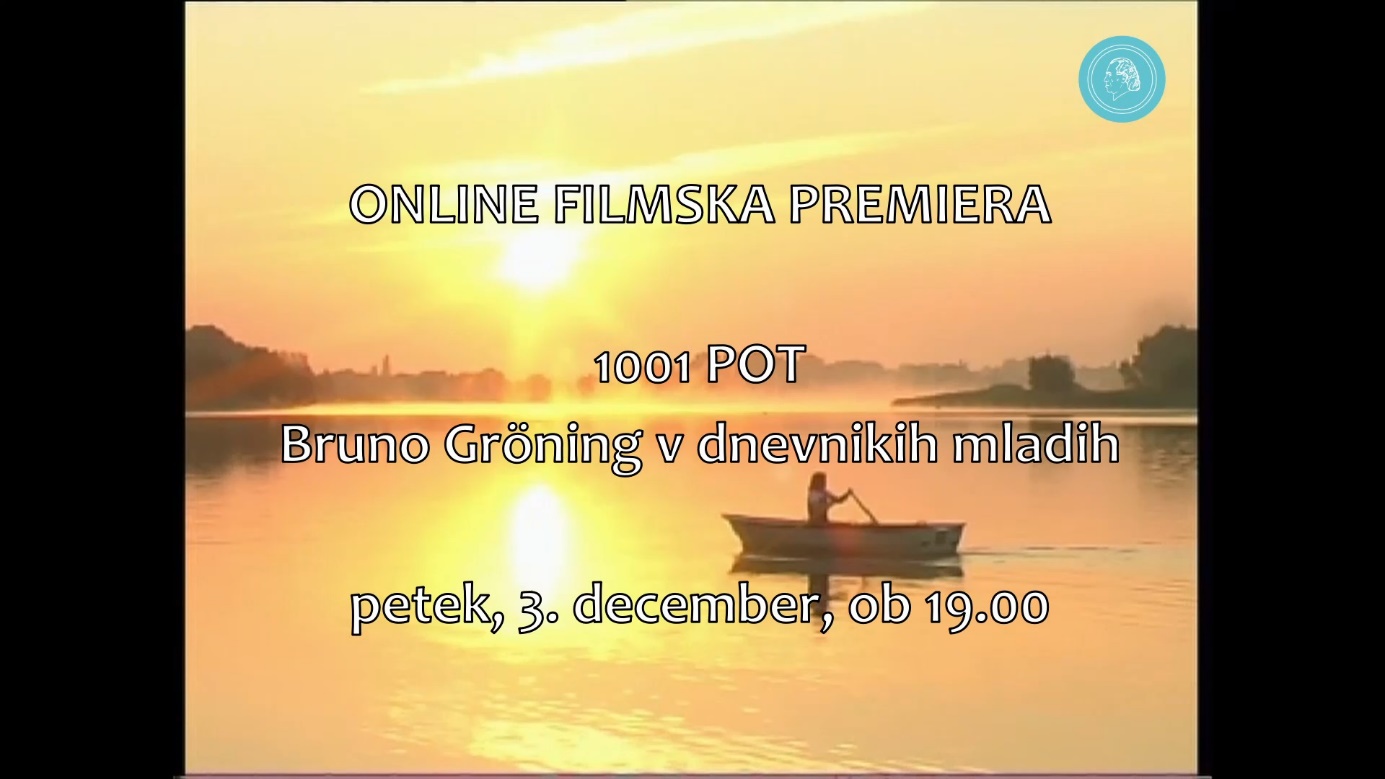 